Dossier à retourner au CNED pour le : Il est possible de formuler 10 vœux au maximum dans l’académie de Lyon, plus 5 vœux maximum hors académie. Ils doivent être classés dans l’ordre souhaité. Attention les vœux hors académie peuvent parfois être dans des établissements éloignés de la famille. Il est important d’en mesurer les conséquences. Pour les candidats scolarisés en 3e en établissement public ou privé de l’éducation nationale : la saisie des vœux d’affectation peut être faite par les familles en se connectant sur le portail « Scolarité Services » pour utiliser le Service en ligne Affectation.Pour les autres candidats, la saisie des vœux d’affectation est faite par les établissements à qui la fiche préparatoire doit être transmise.Vœux formulés par le candidat, à classer par ordre de préférence :*2 vœux maximum en 1re professionnelle passerelle ou 1re généraleSituation de handicap ou de trouble de santé invalidant (cocher la ou les cases utiles) :       Demande d’assouplissement à la carte scolaire à l’entrée en voie GT non contingentée. Rang du vœu concerné :  ………       Dossier déposé pour la commission pluridisciplinaire handicap-médicale : demande de priorité absolue et/ou pour les élèves originaires d’EMS  Pour les demandes dérogatoires à l’entrée en 2de GT (vœu non contingenté en dehors du ou des lycées de secteur), cocher la ou les cases utiles le cas échéant :      Bousier, rang du vœu concerné par ce motif dérogatoire :  ………      Frère ou sœur scolarisé dans l’établissement demandé, rang du vœu concerné par ce motif dérogatoire : ………      Domicile en zone limitrophe de secteur et proche du lycée demandé, rang du vœu concerné par ce motif dérogatoire :  ………Date et signature du représentant légal 1 :                                       Date et signature du représentant légal 2 : 	Au titre de la protection des données personnelles, la loi « Informatique et libertés » et le règlement général sur la protection des données communément appelé RGPD, l’élève et ses représentants légaux sont informés des éléments suivants :Cette fiche est à compléter par l’élève et ses représentants légaux. Elle sert de support à la saisie des vœux par l’établissement d’origine dans l’application Affelnet Lycée. Le ministère de l’Éducation nationale est responsable de l’application Affelnet Lycée. Cette application a pour finalité de faciliter la gestion de l’affectation des élèves dans les classes de seconde générale et technologique, de seconde professionnelle, de première année de CAP, de première technologique et de première professionnelle. Elle a également une finalité statistique. Les services gestionnaires de l’affectation de la DSDEN et du rectorat, l’établissement d’accueil dans lequel sera prononcée l’affectation et l’établissement d’origine ou le CIO fréquenté sont les destinataires de ces données. Les personnes habilitées du ministère sont destinataires des données statistiques. L’élève et ses représentants légaux peuvent exercer leurs droits d’accès et de rectification des données auprès du Délégué à la Protection des Données, Rectorat de l’académie de Lyon, 92 rue de Marseille, 69354 Lyon cedex 07 ou par courriel à dpd@ac-lyon.fr. Les données recueillies sont conservées dans une base active pendant une durée d’un an, puis sont versées dans une base d’archives intermédiaires pour une durée d’un an supplémentaire, sauf dans l’hypothèse où un recours administratif ou contentieux serait formé, nécessitant leur conservation jusqu’à l’issue de la procédure.IDENTIFICATION DU CANDIDATETABLISSEMENT D’ORIGINERéservé à l’administrationSCOLARITE D’ORIGINERéservé à l’administrationIDENTIFIANT NATIONAL ELEVE (INE ou INA) : NOM et Prénom : Sexe : F        M   Né(e) le : Elève boursier :            oui                non Nom et prénom du 1er représentant légal : Adresse : Code postal :     Ville :    Tél :      Courriel : Nom et prénom du 2e représentant légal : Adresse : Code postal :    Ville :   Tél :      Courriel :  Département : Etablissement :N° et cachet : 3e générale 3e prépa       métiers 3e SEGPA 3e ens. Agricole 3e ULIS 2de GT 2de Pro Non scolarisé Autre : Langues suivies :LV1 : LV2 : DECISION D’ORIENTATION DU CHEF D’ETABLISSEMENT AU 3e TRIMESTRE : Palier 3e :   2de générale et technologique     2de professionnelle    1re année de CAP  Palier 2de GT :   1re technologique, série :    1re généraleZONE GEOGRAPHIQUE DE RESIDENCE DE L’ELEVECode : ZONE GEOGRAPHIQUE DE RESIDENCE DE L’ELEVECode : ÉVALUATION DES ELEVES (voir guide AFFELNET)Ne pas compléter pour l’entrée en 1re générale ou si l’évaluation 2022-2023 de l’élève est saisie dans le LSU de l’académie de LyonÉVALUATION DES ELEVES (voir guide AFFELNET)Ne pas compléter pour l’entrée en 1re générale ou si l’évaluation 2022-2023 de l’élève est saisie dans le LSU de l’académie de LyonÉVALUATION DES ELEVES (voir guide AFFELNET)Ne pas compléter pour l’entrée en 1re générale ou si l’évaluation 2022-2023 de l’élève est saisie dans le LSU de l’académie de LyonÉVALUATION DES ELEVES (voir guide AFFELNET)Ne pas compléter pour l’entrée en 1re générale ou si l’évaluation 2022-2023 de l’élève est saisie dans le LSU de l’académie de LyonÉVALUATION DES ELEVES (voir guide AFFELNET)Ne pas compléter pour l’entrée en 1re générale ou si l’évaluation 2022-2023 de l’élève est saisie dans le LSU de l’académie de LyonÉVALUATION DES ELEVES (voir guide AFFELNET)Ne pas compléter pour l’entrée en 1re générale ou si l’évaluation 2022-2023 de l’élève est saisie dans le LSU de l’académie de LyonÉVALUATION DES ELEVES (voir guide AFFELNET)Ne pas compléter pour l’entrée en 1re générale ou si l’évaluation 2022-2023 de l’élève est saisie dans le LSU de l’académie de LyonÉVALUATION DES ELEVES (voir guide AFFELNET)Ne pas compléter pour l’entrée en 1re générale ou si l’évaluation 2022-2023 de l’élève est saisie dans le LSU de l’académie de LyonÉVALUATION DES ELEVES (voir guide AFFELNET)Ne pas compléter pour l’entrée en 1re générale ou si l’évaluation 2022-2023 de l’élève est saisie dans le LSU de l’académie de LyonÉVALUATION DES ELEVES (voir guide AFFELNET)Ne pas compléter pour l’entrée en 1re générale ou si l’évaluation 2022-2023 de l’élève est saisie dans le LSU de l’académie de LyonÉVALUATION DES ELEVES (voir guide AFFELNET)Ne pas compléter pour l’entrée en 1re générale ou si l’évaluation 2022-2023 de l’élève est saisie dans le LSU de l’académie de LyonÉVALUATION DES ELEVES (voir guide AFFELNET)Ne pas compléter pour l’entrée en 1re générale ou si l’évaluation 2022-2023 de l’élève est saisie dans le LSU de l’académie de LyonÉVALUATION DES ELEVES (voir guide AFFELNET)Ne pas compléter pour l’entrée en 1re générale ou si l’évaluation 2022-2023 de l’élève est saisie dans le LSU de l’académie de LyonÉVALUATION DES ELEVES (voir guide AFFELNET)Ne pas compléter pour l’entrée en 1re générale ou si l’évaluation 2022-2023 de l’élève est saisie dans le LSU de l’académie de LyonÉVALUATION DES ELEVES (voir guide AFFELNET)Ne pas compléter pour l’entrée en 1re générale ou si l’évaluation 2022-2023 de l’élève est saisie dans le LSU de l’académie de LyonSocle commun de connaissances, de compétences et de culture.Maîtrise insuffisante : 10 pts ;        Maîtrise fragile : 25 pts ;      Maîtrise satisfaisante : 40 pts ;      Très bonne maîtrise : 50 pts.Socle commun de connaissances, de compétences et de culture.Maîtrise insuffisante : 10 pts ;        Maîtrise fragile : 25 pts ;      Maîtrise satisfaisante : 40 pts ;      Très bonne maîtrise : 50 pts.Socle commun de connaissances, de compétences et de culture.Maîtrise insuffisante : 10 pts ;        Maîtrise fragile : 25 pts ;      Maîtrise satisfaisante : 40 pts ;      Très bonne maîtrise : 50 pts.Socle commun de connaissances, de compétences et de culture.Maîtrise insuffisante : 10 pts ;        Maîtrise fragile : 25 pts ;      Maîtrise satisfaisante : 40 pts ;      Très bonne maîtrise : 50 pts.Socle commun de connaissances, de compétences et de culture.Maîtrise insuffisante : 10 pts ;        Maîtrise fragile : 25 pts ;      Maîtrise satisfaisante : 40 pts ;      Très bonne maîtrise : 50 pts.Socle commun de connaissances, de compétences et de culture.Maîtrise insuffisante : 10 pts ;        Maîtrise fragile : 25 pts ;      Maîtrise satisfaisante : 40 pts ;      Très bonne maîtrise : 50 pts.Socle commun de connaissances, de compétences et de culture.Maîtrise insuffisante : 10 pts ;        Maîtrise fragile : 25 pts ;      Maîtrise satisfaisante : 40 pts ;      Très bonne maîtrise : 50 pts.Socle commun de connaissances, de compétences et de culture.Maîtrise insuffisante : 10 pts ;        Maîtrise fragile : 25 pts ;      Maîtrise satisfaisante : 40 pts ;      Très bonne maîtrise : 50 pts.Socle commun de connaissances, de compétences et de culture.Maîtrise insuffisante : 10 pts ;        Maîtrise fragile : 25 pts ;      Maîtrise satisfaisante : 40 pts ;      Très bonne maîtrise : 50 pts.Socle commun de connaissances, de compétences et de culture.Maîtrise insuffisante : 10 pts ;        Maîtrise fragile : 25 pts ;      Maîtrise satisfaisante : 40 pts ;      Très bonne maîtrise : 50 pts.Socle commun de connaissances, de compétences et de culture.Maîtrise insuffisante : 10 pts ;        Maîtrise fragile : 25 pts ;      Maîtrise satisfaisante : 40 pts ;      Très bonne maîtrise : 50 pts.Socle commun de connaissances, de compétences et de culture.Maîtrise insuffisante : 10 pts ;        Maîtrise fragile : 25 pts ;      Maîtrise satisfaisante : 40 pts ;      Très bonne maîtrise : 50 pts.Socle commun de connaissances, de compétences et de culture.Maîtrise insuffisante : 10 pts ;        Maîtrise fragile : 25 pts ;      Maîtrise satisfaisante : 40 pts ;      Très bonne maîtrise : 50 pts.Socle commun de connaissances, de compétences et de culture.Maîtrise insuffisante : 10 pts ;        Maîtrise fragile : 25 pts ;      Maîtrise satisfaisante : 40 pts ;      Très bonne maîtrise : 50 pts.Socle commun de connaissances, de compétences et de culture.Maîtrise insuffisante : 10 pts ;        Maîtrise fragile : 25 pts ;      Maîtrise satisfaisante : 40 pts ;      Très bonne maîtrise : 50 pts.1- Comprendre, s’exprimer en utilisant la langue française à l’écrit et à l’oral1- Comprendre, s’exprimer en utilisant la langue française à l’écrit et à l’oral2- Comprendre , s’exprimer en utilisant une langue étrangère ou régionale ou LV22- Comprendre , s’exprimer en utilisant une langue étrangère ou régionale ou LV22- Comprendre , s’exprimer en utilisant une langue étrangère ou régionale ou LV23- Comprendre, s’exprimer en utilisant les langages mathématiques, scientifiques etinformatiques3- Comprendre, s’exprimer en utilisant les langages mathématiques, scientifiques etinformatiques3- Comprendre, s’exprimer en utilisant les langages mathématiques, scientifiques etinformatiques4- Comprendre, s’exprimer en utilisant les langages des arts et du corps4- Comprendre, s’exprimer en utilisant les langages des arts et du corps5- Les méthodes et outils pour apprendre5- Les méthodes et outils pour apprendre6- La formation de la personne et du citoyen6- La formation de la personne et du citoyen6- La formation de la personne et du citoyen7- Les systèmes naturels et les systèmes techniques7- Les systèmes naturels et les systèmes techniques7- Les systèmes naturels et les systèmes techniques8- Les représentations du monde et des activités humaines8- Les représentations du monde et des activités humainesDisciplines : la note est la moyenne des points obtenus aux évaluations des bilans périodiques de l’annéeObjectifs non atteints note = 3 si 0 < Note < 5                                                          Objectifs partiellement atteints note = 8 si 5 ≤ Note < 10  Objectifs atteints note = 13 si  10 ≤ Note < 15                                                            Objectifs dépassés note = 16 si 15 ≤ Note ≤ 20Disciplines : la note est la moyenne des points obtenus aux évaluations des bilans périodiques de l’annéeObjectifs non atteints note = 3 si 0 < Note < 5                                                          Objectifs partiellement atteints note = 8 si 5 ≤ Note < 10  Objectifs atteints note = 13 si  10 ≤ Note < 15                                                            Objectifs dépassés note = 16 si 15 ≤ Note ≤ 20Disciplines : la note est la moyenne des points obtenus aux évaluations des bilans périodiques de l’annéeObjectifs non atteints note = 3 si 0 < Note < 5                                                          Objectifs partiellement atteints note = 8 si 5 ≤ Note < 10  Objectifs atteints note = 13 si  10 ≤ Note < 15                                                            Objectifs dépassés note = 16 si 15 ≤ Note ≤ 20Disciplines : la note est la moyenne des points obtenus aux évaluations des bilans périodiques de l’annéeObjectifs non atteints note = 3 si 0 < Note < 5                                                          Objectifs partiellement atteints note = 8 si 5 ≤ Note < 10  Objectifs atteints note = 13 si  10 ≤ Note < 15                                                            Objectifs dépassés note = 16 si 15 ≤ Note ≤ 20Disciplines : la note est la moyenne des points obtenus aux évaluations des bilans périodiques de l’annéeObjectifs non atteints note = 3 si 0 < Note < 5                                                          Objectifs partiellement atteints note = 8 si 5 ≤ Note < 10  Objectifs atteints note = 13 si  10 ≤ Note < 15                                                            Objectifs dépassés note = 16 si 15 ≤ Note ≤ 20Disciplines : la note est la moyenne des points obtenus aux évaluations des bilans périodiques de l’annéeObjectifs non atteints note = 3 si 0 < Note < 5                                                          Objectifs partiellement atteints note = 8 si 5 ≤ Note < 10  Objectifs atteints note = 13 si  10 ≤ Note < 15                                                            Objectifs dépassés note = 16 si 15 ≤ Note ≤ 20Disciplines : la note est la moyenne des points obtenus aux évaluations des bilans périodiques de l’annéeObjectifs non atteints note = 3 si 0 < Note < 5                                                          Objectifs partiellement atteints note = 8 si 5 ≤ Note < 10  Objectifs atteints note = 13 si  10 ≤ Note < 15                                                            Objectifs dépassés note = 16 si 15 ≤ Note ≤ 20Disciplines : la note est la moyenne des points obtenus aux évaluations des bilans périodiques de l’annéeObjectifs non atteints note = 3 si 0 < Note < 5                                                          Objectifs partiellement atteints note = 8 si 5 ≤ Note < 10  Objectifs atteints note = 13 si  10 ≤ Note < 15                                                            Objectifs dépassés note = 16 si 15 ≤ Note ≤ 20Disciplines : la note est la moyenne des points obtenus aux évaluations des bilans périodiques de l’annéeObjectifs non atteints note = 3 si 0 < Note < 5                                                          Objectifs partiellement atteints note = 8 si 5 ≤ Note < 10  Objectifs atteints note = 13 si  10 ≤ Note < 15                                                            Objectifs dépassés note = 16 si 15 ≤ Note ≤ 20Disciplines : la note est la moyenne des points obtenus aux évaluations des bilans périodiques de l’annéeObjectifs non atteints note = 3 si 0 < Note < 5                                                          Objectifs partiellement atteints note = 8 si 5 ≤ Note < 10  Objectifs atteints note = 13 si  10 ≤ Note < 15                                                            Objectifs dépassés note = 16 si 15 ≤ Note ≤ 20Disciplines : la note est la moyenne des points obtenus aux évaluations des bilans périodiques de l’annéeObjectifs non atteints note = 3 si 0 < Note < 5                                                          Objectifs partiellement atteints note = 8 si 5 ≤ Note < 10  Objectifs atteints note = 13 si  10 ≤ Note < 15                                                            Objectifs dépassés note = 16 si 15 ≤ Note ≤ 20Disciplines : la note est la moyenne des points obtenus aux évaluations des bilans périodiques de l’annéeObjectifs non atteints note = 3 si 0 < Note < 5                                                          Objectifs partiellement atteints note = 8 si 5 ≤ Note < 10  Objectifs atteints note = 13 si  10 ≤ Note < 15                                                            Objectifs dépassés note = 16 si 15 ≤ Note ≤ 20Disciplines : la note est la moyenne des points obtenus aux évaluations des bilans périodiques de l’annéeObjectifs non atteints note = 3 si 0 < Note < 5                                                          Objectifs partiellement atteints note = 8 si 5 ≤ Note < 10  Objectifs atteints note = 13 si  10 ≤ Note < 15                                                            Objectifs dépassés note = 16 si 15 ≤ Note ≤ 20Disciplines : la note est la moyenne des points obtenus aux évaluations des bilans périodiques de l’annéeObjectifs non atteints note = 3 si 0 < Note < 5                                                          Objectifs partiellement atteints note = 8 si 5 ≤ Note < 10  Objectifs atteints note = 13 si  10 ≤ Note < 15                                                            Objectifs dépassés note = 16 si 15 ≤ Note ≤ 20Disciplines : la note est la moyenne des points obtenus aux évaluations des bilans périodiques de l’annéeObjectifs non atteints note = 3 si 0 < Note < 5                                                          Objectifs partiellement atteints note = 8 si 5 ≤ Note < 10  Objectifs atteints note = 13 si  10 ≤ Note < 15                                                            Objectifs dépassés note = 16 si 15 ≤ Note ≤ 20FrançaisMathsMathsH-Géo-EMCH-Géo-EMCH-Géo-EMCLV1LV1LV2EPSArts plastiquesArts plastiquesEd. musicaleEd. musicaleEd. musicaleSVTSVTTechnologiePhysique-chimieSc. & techno (3e prépa-métiers et 3e SEGPA)Sc. & techno (3e prépa-métiers et 3e SEGPA)Biologie écologie (3e agricole)Biologie écologie (3e agricole)Biologie écologie (3e agricole)Découverte prof. (3e prépa-métiers), enseignements technologiques et professionnels (3e SEGPA)Découverte prof. (3e prépa-métiers), enseignements technologiques et professionnels (3e SEGPA)Découverte prof. (3e prépa-métiers), enseignements technologiques et professionnels (3e SEGPA)Découverte prof. (3e prépa-métiers), enseignements technologiques et professionnels (3e SEGPA)Ordre des vœux académie de LyonType de vœu :1re année de CAP /2de pro / 2de GT / 1re G*/ 1re techno / 1re pro*Spécialité ou famille de métiers, série ou enseignements optionnelsStatut de la formationEtablissement demandéCommuneCode vœu(réservé à l’administration)1 Scolaire Apprenti2 Scolaire Apprenti3 Scolaire Apprenti4 Scolaire Apprenti5 Scolaire Apprenti6 Scolaire Apprenti7 Scolaire Apprenti8 Scolaire Apprenti9 Scolaire Apprenti10 Scolaire ApprentiOrdre des vœux hors académie de LyonType de vœu :1re année de CAP /2de pro / 2de GT / 1re G/ 1re techno / 1re proSpécialité ou famille de métiers, série ou enseignements optionnelsStatut de la formationEtablissement demandéCommuneCode vœu(réservé à l’administration)1 Scolaire Apprenti2 Scolaire Apprenti3 Scolaire Apprenti4 Scolaire Apprenti5 Scolaire Apprenti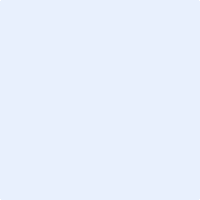 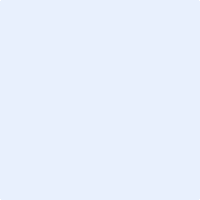 